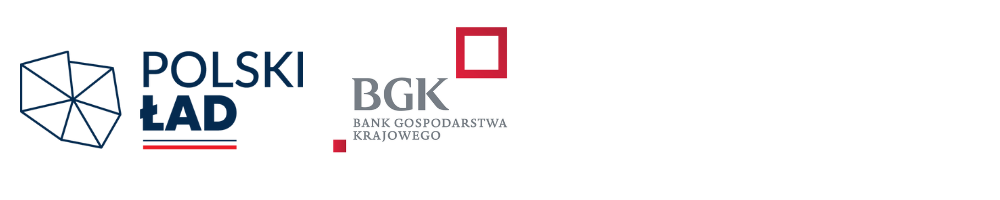 BOŚ.271.3.2022                                                                                                                  Wąsosz 15.04.2022 r.  INFORMACJA DOTYCZĄCA ZŁOŻONYCH OFERTGmina Wąsosz informuje, że w postępowaniu prowadzonym w trybie art. 275 pkt 2 ustawy z dnia 11 września 2019 r. Prawo zamówień publicznych (Dz. U. z 2021, poz. 1129 ze zm.) na zadanie pn.: „MODERNIZACJA INFRASTRUKTURY DROGOWEJ W GMINIE WĄSOSZ” wpłynęły 2 oferty w wyznaczonym przez Zamawiającego terminie składania ofert.Kwota jaką Zamawiający zamierza przeznaczyć na sfinansowanie zamówienia wynosi: 
7 317 073,17 zł netto.                                                                                                                     Burmistrz Wąsosza                                                                                                                                  Paweł Niedźwiedź Sprawę prowadzi: Joanna Pawliczak, tel. (65) 543 78 50Lp.Nazwa i adres WykonawcyCena netto (zł)Cena brutto (zł)Termin gwarancji1KONSORCJUMPrzedsiębiorstwo Drogowo-Melioracyjne „DROGOMEL” -  Liderul. Wrocławska 111, 56-200 Góra Przedsiębiorstwo Dróg i Ulic Leszno Sp. z o.o.ul. Bema  33, 64-100 Leszno - Partner7 281 600,75 zł8 956 368,92 zł60 miesięcy2Przedsiębiorstwo Budowy i Utrzymania Dróg i Mostów Sp. z o.o.Piotroniowice 5456-100 Wołów 6 896 753,92 zł   8 483 007,32 zł  71 miesięcy